Pressemitteilung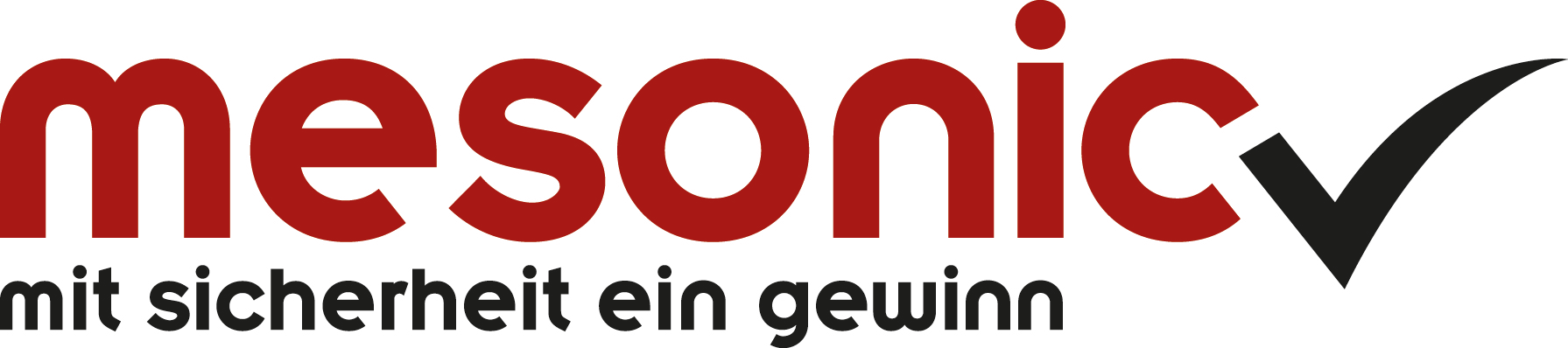 mesonic schenkt Kunden WinLine BI-Tool
Im Herbst 2018 bringt der Softwarehersteller mesonic mit WinLine BI ein neues Produkt zur Datenanalyse auf den Markt. Anwender der WinLine ERP-/CRM-Software können das Modul noch bis 31.12.2018 lizenzkostenfrei erwerben.Datenanalysen aus ERP- und CRM-Systemen liefern wertvolle Informationen für operative und strategische Entscheidungen im Unternehmen. Das weiß auch der Softwarehersteller mesonic und erweitert sein Produktportfolio um das Business Intelligence-Tool WinLine BI. Das Modul wird mit der Freigabe der neuen WinLine Version 10.5 gelauncht, die für Herbst 2018 geplant ist. Im Rahmen der Markteinführung können mesonic-Kunden, die einen aktiven Softwarepflegevertrag besitzen, das neue WinLine BI bis zum 31.12.2018 lizenzkostenfrei bestellen. „Das HTML-basierte WinLine BI ist vollintegriert in die WinLine ERP- und CRM-Lösungen, so dass unsere Anwender Auswertungen auf Basis der WinLine Datenbank durchführen können. Ebenso ist der Import und Export von Datenquellen möglich. Das eröffnet nahezu unbegrenzte Auswertungsmöglichkeiten“, erläutert Patrick Siegmund, Geschäftsführer bei mesonic in Deutschland, die Vorteile des Moduls. „Anschließend können die Ergebnisse übersichtlich in einem Dashboard nebeneinander dargestellt werden, zum Beispiel grafisch, tabellarisch und kalendarisch.“Wer das neue Modul WinLine BI kennenlernen möchte, hat dazu sowohl live als auch online die Gelegenheit. Gemeinsam mit ausgewählten Fachhandelspartnern führt mesonic im Oktober und November 2018 Veranstaltungen in Deutschland und Österreich durch. Mehr Informationen erhalten Interessierte bei ihrem zuständigen Fachhandelspartner oder direkt bei mesonic. Über mesonic

mesonic ist der Hersteller der betriebswirtschaftlichen Software WinLine. Das Unternehmen wurde 1978 im österreichischen Mauerbach nahe Wien gegründet. In den nächsten Jahren folgten Niederlassungen in Deutschland (Scheeßel, 1985), den USA (1990) und Italien (Mailand, 2002). mesonic ist einer der führenden Hersteller im deutschsprachigen Raum für ERP-/CRM-/PPS-Komplettlösungen für kleine bis mittelständische Unternehmen. Die Software ist branchenübergreifend einsetzbar und wird weltweit von Unternehmen in allen Branchen von Handel, Dienstleistungen und Industrie sowie in Verbänden und Vereinen genutzt. Die Programme sind ausschließlich Eigenentwicklungen, so dass die einzelnen Softwaremodule aufeinander abgestimmt sind und optimal zusammenarbeiten. Um unternehmens- und branchenspezifische Anforderungen abzudecken, ist die Software anpassbar und kann durch Ergänzungsprogrammierungen individuell erweitert werden. Über 65.000 erfolgreich installierte mesonic Software-Lösungen in 15 Sprachen und über 20 Ländern sprechen für sich. Der Vertrieb erfolgt in Österreich und Deutschland über ein flächendeckendes Netz von rund 280 qualifizierten Fachhandelspartnern. Darüber hinaus sorgen in vielen weiteren Ländern Distributoren für die Betreuung der Kunden vor Ort. Kontakt:Deutschland:			Österreich:Claudia Harth			Yvonne Cijan			Wörter:  217+49-(0)4263-93 90-0 		+43-(0)1-970 30-0			Zeichen (inkl. Leerzeichen): 1700charth@mesonic.com		ycijan@mesonic.comhttp://www.mesonic.com
Weitere Informationen finden Sie auf www.mesonic.com, im Bereich Kontakt, Presse.Belegexemplare erbeten an: 
, Hirschberger Str. 18, 27383 Scheeßel (Deutschland) bzw. 
Yvonne Cijan, Herzog Friedrich-Platz 1, 3001 Mauerbach (Österreich)